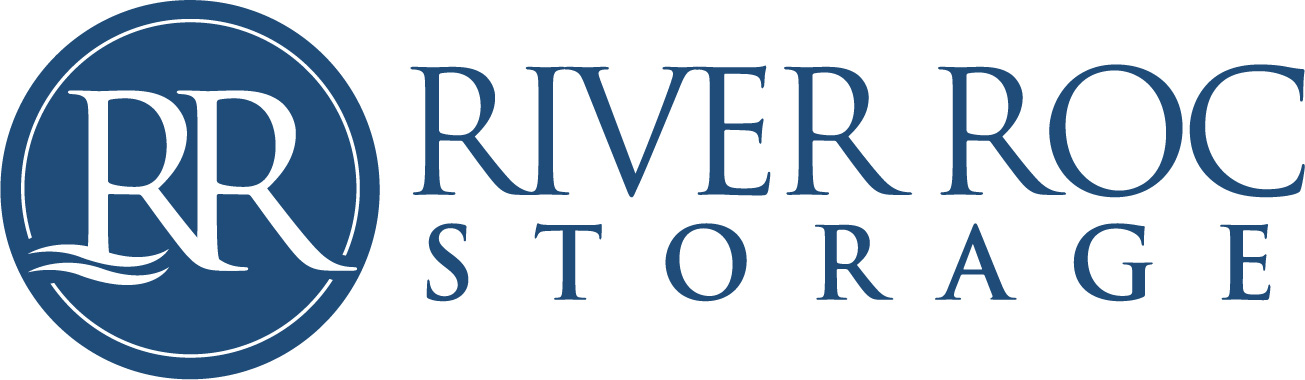 15950 Co Rt 3Clayton NY 13624315-285-5553riverrocstorage@gmail.comwww.riverrocstorage.comBoat Information Sheet Name _______________________________________________________________________________Address______________________________________________________________________________E-Mail_______________________________________ Phone Number__________________________Boat #1Boat Name: ___________________________________________________________________________________Make_______________________________ Model________________________________________Year________________________________ LOA (pulpit to platform) _____________________Beam_________________________________________